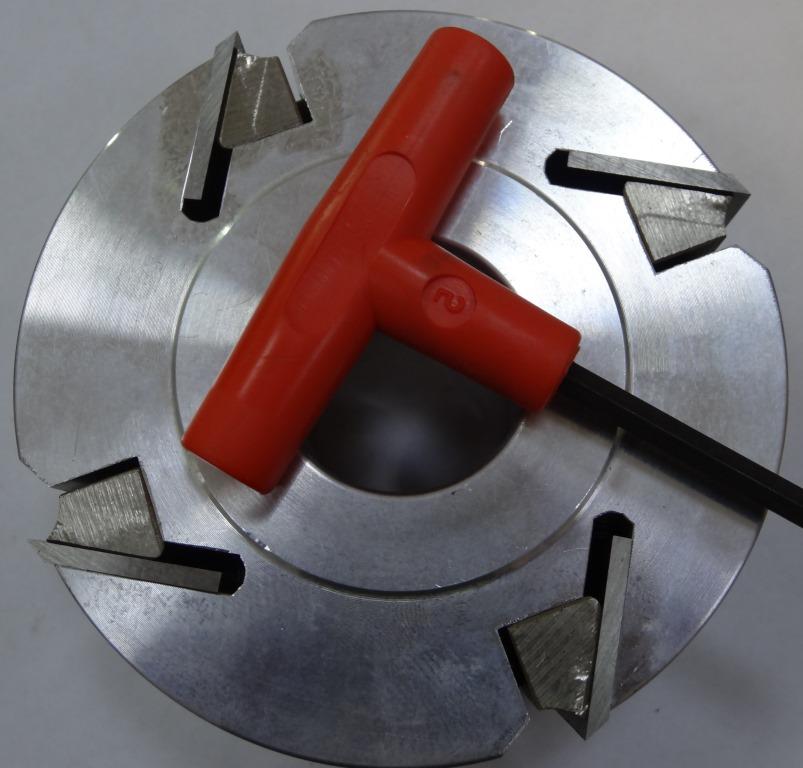 Код из 1САртикулНаименоваие/ Бренд/ПоставщикТехнические характеристикиГабаритыД*Ш*В,ммМасса,грМатериалМесто установки/НазначениеF00321472017012S043Ножевая головка строгальная легк. 140*250*50 Z=4 (BSP)140*250*50 Z=46000металл4-х сторонние станки  /производство погонажных изделийF00321472017012S043140*250*50 Z=46000металл4-х сторонние станки  /производство погонажных изделийF00321472017012S043     BSP140*250*50 Z=46000металл4-х сторонние станки  /производство погонажных изделий